Goalball COVID-19 Risk AssessmentThis information and guidance has been taken from Club Matters – Creating a Risk Assessment Before re-opening and encouraging your members, volunteers, and staff to return, your club is required to complete a risk assessment that covers the specific considerations linked to the coronavirus (COVID-19) pandemic. This can help you to ensure your activities are restarted as safely as possible. The HSE acknowledges that ‘You’re not expected to eliminate all risks, but you need to do everything ‘reasonably practicable’ to protect people from harm’. Further information can be found here. A number of generic risks associated with returning to activity have been listed below for you to consider in your COVID-19 risk assessment. However, this is not an exhaustive list and we recommend that you complete a full assessment considering any unique risks associated with your club. There may also be some listed that aren’t relevant to your club. RisksActivity offer – consider the activities that your club/organisation plans to offer. Identify the risks, then develop controls that can be put in place to ensure that activities take place in a safe environment and adhere to Government guidelines. Your activity offer should be inclusive which may require different approaches for different age groups and abilities. Access to equipment – it is important to consider the risks associated sharing equipment and cleaning. Social distancing – consider the risks associated with being able to maintain the Government guidance on social distancing whilst visiting the club/organisation and undertaking activity. You will need to consider how users arrive, queue, pay, move around your facilities, equipment layout, ventilation, access to toilets and the maximum number of users that you will be able to accommodate at once. Risk of transmission – identify actions to control the risk of transmission of COVID-19 amongst members, participants, visitors, volunteers and staff. Ensure that Public Health advice is followed should there be an outbreak, or somebody is symptomatic at your club or organisation. Cleanliness and hygiene –think about how you can ensure that touch points, equipment and busy areas are regularly cleaned, sufficient handwashing facilities are provided, enhanced cleaning protocols (check with venue) and new cleaning schedules are adhered to, and there is access to cleaning/hygiene supplies and equipment. This will help minimise the risk of the Coronavirus being spread within the facilities you use. Personal protective equipment –identify any PPE required to safely run activities at your club/organisation and consider the risks associated with not providing this and why this might happen, such as not having the required levels of stock. Lack of personnel and volunteers – consider whether you have enough suitable, qualified and DBS checked people to support your safe delivery of activity, and the risks associated with personnel/volunteers being unable to attend.Goalball UK COVID1-19 Risk Assessment Template 		 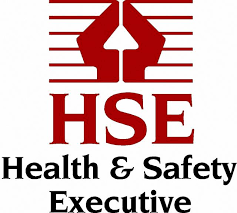 Club name:			Date of next review: [next session]Date assessment was carried out: 			Any review should include COVID-19 Officer/sOriginal Assessment carried out by: Name & Role The table below has 7 column headers linked to assessment with rows providing blank space for each risk. If you would prefer to receive this information in non-table format please contact Covid@goalballuk.com Hazard / Risk Who might be harmed and how?What are you already doing to control the risks?What further action do you need to take to control the risks?Who needs to carry out the action?When is the action needed by?Done